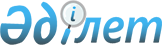 Об утверждении Правил применения научно-технических средств фиксации хода и результатов следственных действийПриказ Генерального Прокурора Республики Казахстан от 22 сентября 2014 года № 91. Зарегистрирован в Министерстве юстиции Республики Казахстан 29 сентября 2014 года № 9761

     Примечание РЦПИ!

     Порядок введения в действие приказа см. п.6



      В соответствии с частью 6 статьи 197 Уголовно-процессуального кодекса Республики Казахстан от 4 июля 2014 года, руководствуясь подпунктом 4-1) статьи 11 Закона Республики Казахстан от 21 декабря 1995 года «О Прокуратуре», ПРИКАЗЫВАЮ:

      1. 

Утвердить прилагаемые Правила применения научно-технических средств фиксации хода и результатов следственных действий.

      2. 

Признать утратившим силу приказ Генерального Прокурора Республики Казахстан от 31 мая 2012 года № 68 «Об утверждении Инструкции о применении технических средств фиксации хода и результатов следственных действий» (зарегистрированный в Реестре государственной регистрации нормативных правовых актов за № 7738, опубликованный в Собрании актов центральных исполнительных и иных центральных государственных органов Республики Казахстан от 27 августа 2012 года за № 11).

      3. 

Начальнику Департамента по надзору за законностью досудебной стадии уголовного процесса Генеральной прокуратуры Республики Казахстан принять меры к государственной регистрации настоящего приказа в Министерстве юстиции Республики Казахстан.

      4. 

С настоящим приказом ознакомить начальников и сотрудников структурных подразделений, ведомств и учреждений Генеральной прокуратуры, направить прокурорам областей и приравненным к ним прокурорам.

      5. 

Контроль за исполнением приказа возложить на курирующего заместителя Генерального Прокурора Республики Казахстан.

      6. 

Настоящий приказ подлежит официальному опубликованию и вводится в действие с 1 января 2015 года.

 

  

Правила

применения научно-технических средств фиксации хода и результатов следственных действий 1. 

Общие положения      1. 

Настоящие Правила применения научно-технических средств фиксации хода и результатов следственных действий (далее - Правила) определяет порядок применения научно-технических средств фиксации хода и результатов следственных действий, используемых органами уголовного преследования, при проведении следственных действий в процессе досудебного расследования. 

      2. 

В настоящих правилах применяются следующие понятия:

      1) 

носитель информации - материальный объект, содержащий (несущий) информацию, способный длительное время сохранять в своей структуре занесенную в/на него информацию;

      2) 

научно-технические средства фиксации хода и результатов следственных действий – приборы, специальные приспособления, материалы, правомерно применяемые для обнаружения, фиксации, изъятия и исследования доказательства.

      3. 

Применение научно-технических средств фиксации хода и результатов следственных действий в процессе досудебного расследования осуществляется в соответствии с требованиями Уголовно-процессуального кодекса Республики Казахстан от 4 июля 2014 года (далее - УПК) и настоящих Правил.



      На территории Республики Казахстан допускается применение иного порядка применения научно-технических средств фиксации хода и результатов следственных действий, если это предусмотрено международным договором, ратифицированным Республикой Казахстан.

      4. 

Научно-технические средства фиксации хода и результатов следственных действий в обязательном порядке применяются в случаях прямо указанных в УПК. В остальных случаях они применяются по усмотрению следователя, дознавателя, прокурора или по ходатайству участников уголовного процесса, в соответствии с требованиями УПК.



      В случае отсутствия научно-технических средств или невозможности их применения при проведении следственных действий привлекаются понятые.



      Применение научно-технических средств фиксации хода и результатов следственных действий, связанных с использованием сведений, составляющих государственные секреты, осуществляется в соответствии с требованиями законодательства о государственных секретах Республики Казахстан.

  

2. Порядок применения научно-технических средств фиксации хода и результатов следственных действий      5. 

Научно-технические средства фиксации хода и результатов следственных действий применяются в соответствии со статьями 126 и 199 УПК.

      6. 

Применение научно-технических средств фиксации хода и результатов следственных действий в соответствии с частью 5 статьи 199 УПК отмечается в протоколе следственного действия, в котором также указываются:

      1) 

вид и модель научно-технического средства фиксации хода и результатов следственных действий и носителя информации;

      2) 

время фиксации на научно-техническом средстве: начало и окончание записи;

      3) 

сведения о просмотре (прослушивании) аудио-видео записи участниками следственного действия, замечания и ходатайства, заявленные после просмотра;

      4) 

сведения о переносе видео-аудио материала с одного носителя на другой.

      7. 

Запись на научно-техническое средство фиксации хода и результатов следственных действий сопровождается комментариями лица, осуществляющего следственные действия, при включении озвучивается время начала записи, дата, место, должность и фамилия лица, осуществляющего следственные действия, фамилии, должности, процессуальное положение лиц, принимающих участие, наименование научно-технического средства фиксации следственного действия и используемый при этом носитель информации.

      8. 

Перед окончанием записи на научно-техническое средство фиксации хода и результатов следственных действий сообщается время окончания записи, оглашается вопрос о наличии ходатайств, замечаний и предложений от участников следственного действия и при необходимости, о причинах завершения следственных действий. 



      В случае прерывания записи по техническим или иным причинам и повторном включении сообщается о причинах прерывания и времени повторного включения записи.

      9. 

Носитель информации после окончания следственного действия передается лицу, ответственному за осуществление следственного действия.



      Если в научно-техническом средстве фиксации хода и результатов следственных действий отсутствует возможность фиксации и хранения информации на съемном носителе, информация о ходе и результатах следственных действий в исходном формате переносится на иной носитель, путем копирования, исключающего внесение изменения и ухудшения качества информации. 



      При отсутствии возможности немедленного копирования информации допускается ее перенос по факту наличия технических возможностей, но не позднее трех суток со дня производства следственного действия, о чем лицом, проводящим следственное действие, в соответствующем протоколе производится дополнительная запись.



      В частности, указываются сведения о лице, осуществившем копирование, факт переноса информации с одного носителя на другой, контрольная сумма файла с точностью до 1 байта и формат файла, а также информация об использованном оборудовании. Фотоснимки переносятся на бумажный носитель.

      10. 

Указанный носитель информации упаковывается, опечатывается, подписывается лицом, осуществляющим досудебное расследование, хранится при уголовном деле (часть 8 статья 199 УПК).

 
					© 2012. РГП на ПХВ «Институт законодательства и правовой информации Республики Казахстан» Министерства юстиции Республики Казахстан
				

      Генеральный Прокурор



      Республики КазахстанА. Даулбаев

Согласован:

Председатель Верховного Суда Республики Казахстан



К. Мами



___________________

17 сентября 2014г.

Председатель Комитета



Национальной безопасности



Республики Казахстан



Н. Абыкаев



_________________________________

19 сентября 2014г.

Начальник Службы



Государственной охраны



Республики Казахстан



А. Куренбеков



___________________________

10 сентября 2014г.

Председатель Агентства



Республики Казахстан по делам государственной службы и противодействию коррупции



К. Кожамжаров



_________________________________

11 сентября 2014г.

Министр обороны



Республики Казахстан



С. Ахметов



__________________________

15 сентября 2014г.

Министр внутренних дел



Республики Казахстан



К. Касымов



________________________________

12 сентября 2014г.

Министр финансов



Республики Казахстан



Б. Султанов 



__________________________

08 сентября 2014г.

Утверждены

приказом

Генерального Прокурора

Республики Казахстан

от 22 сентября 2014 г. № 91